En remplissant ce formulaire vous effectuez une demande de nouvel abonnement.Une confirmation de votre réservation vous sera envoyée après traitement de votre demande.Vos coordonnéesGenre : …………………Nom : ……………………….Prénom : …………………….Rue : …………………………………………………………………………….        N° : ……………Code Postal : …………….                      Commune : …………………………Pays : …………….Adresse e-mail : ……………………………………………………………Téléphone : ……………………………………………….Date de naissance : ………………………………….Ces informations sont nécessaires au bon traitement de votre commande. Nous n'utilisons ni ne communiquons vos données personnelles sans votre autorisation. Plus d’information concernant notre charte de confidentialité sur : http://www.ccverviers.be/mentions-legales/Informations supplémentaires : coordonnées des amis pour qui j’achète l’abonnement afin de répondre à l’obligation du TracingNoms : ………………….	…………………..	…………………..Numéros de téléphone : ……………………………………… 			     ………………………………………			     ………………………………………Adresses e-mail : …………………………………………		      …………………………………………                             …………………………………………Abonnements à la carteChoisissez le type d'abonnement et le nombre d'abonnements désiré ; Choisissez ensuite les spectacles désirés.5 spectacles minimum.Finalisation de votre commandeJe souhaite payer mon/mes abonnement(s) :Paiement par virement bancaire dès réception de la confirmation de réservationPaiement en ligne via le lien envoyé avec la confirmation de réservationJe souhaite recevoir mon/mes abonnement(s) :Je souhaite recevoir mon (mes) abonnement(s) par e-mail (gratuit).Je souhaite recevoir mon (mes) abonnement(s) par voie postale (gratuit).Dès que votre demande aura été traitée, vous recevrez la confirmation de votre réservation reprenant l’ensemble des modalités de paiement.Nous vous remercions de bien vouloir en régler le montant dans les 3 jours ouvrables suivant votre confirmation.Votre préférence de placementVous comprendrez que cette saison, nous ne pourrons malheureusement pas donner suite à vos désidérata, afin de pouvoir satisfaire le plus grand nombre d’entre vous.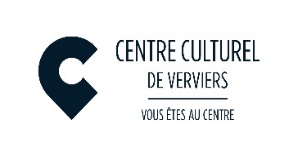 Bulletin de souscription d'abonnementFormulaire à renvoyer par email àbilletterie@ccverviers.beou par voie postale au  Centre culturel de Verviers 7C, Boulevard des Gérardchamps 4800 VERVIERS DateTitreABNNbre ABRNbre15-09-20Philippines6,00 €6,00 €08-10-20Frederic12,00 €10,00 €30-10-20Daan12,00 €12,00 €13-10-20Danemark6,00 €6,00 €13-11-20Guy Verlinde Duo10,00 €10,00 €19-11-20Jannin et Liberski15,00 €15,00 €26-11-20La nostalgie des blattes12,00 €10,00 €27-11-20Najbaroj5,00 €5,00 €01-12-20Canada6,00 €6,00 €04-12-20Chevalier Surprise5,00 €5,00 €10-12-20Edmond15,00 €12,00 €11-12-20Edmond15,00 €12,00 €06-01-21Frankenstein12,00 €10,00 €14-01-21Pueblo12,00 €10,00 €15-01-21Foggy Stuff10,00 €10,00 €26-01-21Tokyo6,00 €6,00 €28-01-21Peter, Wendy...12,00 €10,00 €29-01-21Jerôme Mardaga12,00 €12,00 €31-01-21Alex Vizorek25,00 €25,00 €02-02-21Addiction8,00 €6,00 €03-02-21Rage dedans13,00 €11,00 €06-02-21Piano Furioso17,00 €15,00 €12-02-21Mont Echo10,00 €10,00 €24-02-21Dimanche12,00 €10,00 €25-02-21Dimanche12,00 €10,00 €04-03-21Les Autres12,00 €10,00 €05-03-21Les Autres12,00 €10,00 €06-03-21Souad Massi20,00 €20,00 €09-03-21Sénégal6,00 €6,00 €11-03-21Normal12,00 €10,00 €12-03-21Folk Nevermind10,00 €10,00 €13-03-21Véronique Gallo15,00 €15,00 €18-03-21Hé Gamin !5,00 €5,00 €19-03-21Baptiste Lecaplain25,00 €25,00 €26-03-21Une Vie18,00 €15,00 €20-04-21Slovénie6,00 €6,00 €23-04-21Ilia10,00 €10,00 €30-04-21Arnaud Tsamère25,00 €25,00 €11-05-21La difficile journée de Mlle H12,00 €10,00 €19-05-21Dix de Der10,00 €8,00 €29-05-21Montenero9,00 €9,00 €